BRISTOL AFTER STROKE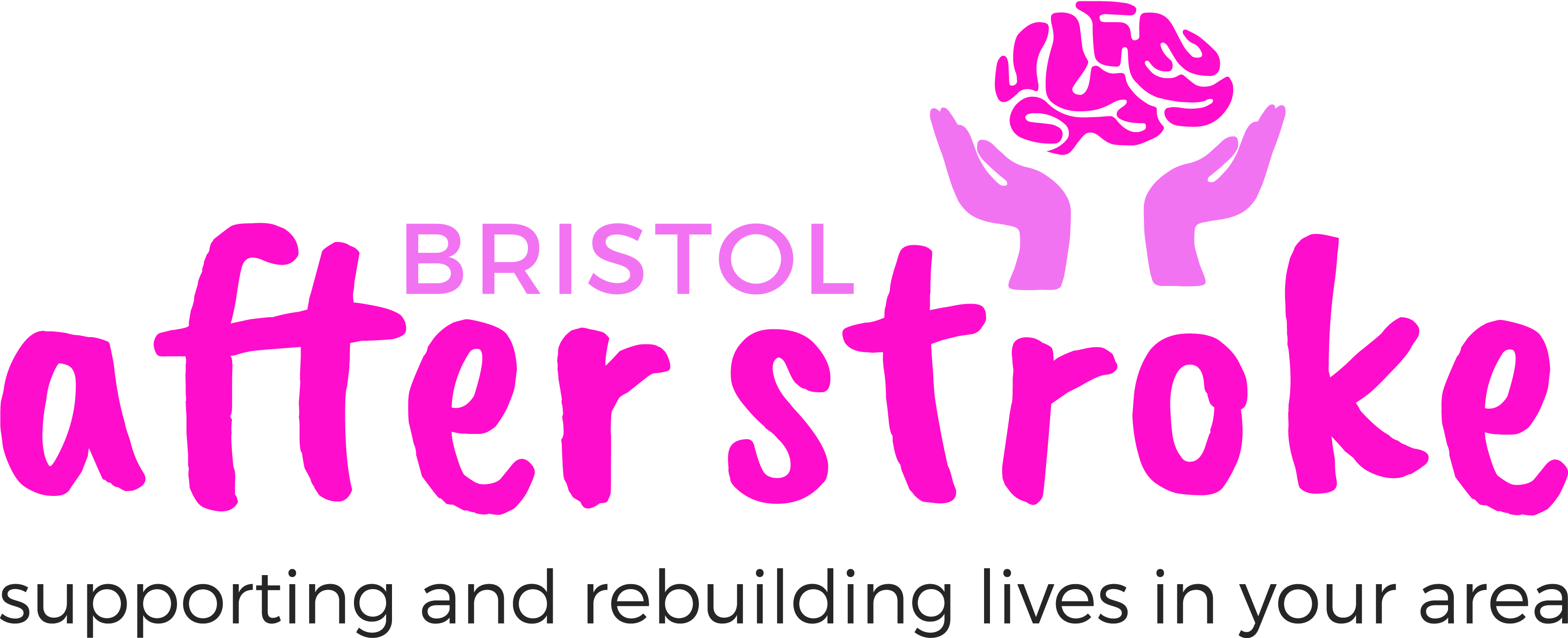 THE GATEHOUSE CENTRE   HARECLIVE RD   BS 13 9JN               TEL.: 0117 964 7657Email form to: office@bristolafterstroke.org.uk STROKE SUPPORT REFERRAL  REFERRER DETAILSREFERRER DETAILSREFERRER DETAILSREFERRER DETAILSREFERRER DETAILSREFERRER DETAILSREFERRER DETAILSREFERRAL DATEREFERRED BYJOB TITLEJOB TITLEADDRESSTELEPHONE NO/MOBILE  EMAIL ADDRESSCLIENT DETAILSCLIENT DETAILSCLIENT DETAILSCLIENT DETAILSCLIENT DETAILSCLIENT DETAILSCLIENT DETAILSNAMEADDRESSTELEPHONE NO.MOBILE NUMBERMOBILE NUMBERMOBILE NUMBEREMAIL ADDRESSCARER NAMEDATE OF BIRTHAny identifiable risk to staff, eg dog:Any identifiable risk to staff, eg dog:Any identifiable risk to staff, eg dog:EMPLOYMENTGENDERETHNIC ORIGINREASONS FOR REFERRAL Information & advice Emotional Support                                Next Steps (SG only) 6 Month Review (South Glos Only) Information & advice Emotional Support                                Next Steps (SG only) 6 Month Review (South Glos Only) Information & advice Emotional Support                                Next Steps (SG only) 6 Month Review (South Glos Only)  Action After Stroke         Groups/Cafes                                               Conversation Group  Action After Stroke         Groups/Cafes                                               Conversation Group  Action After Stroke         Groups/Cafes                                               Conversation GroupREASONS FOR REFERRAL Other – please give details: Other – please give details: Other – please give details: Other – please give details: Other – please give details: Other – please give details:GP DETAILSGP DETAILSGP DETAILSGP DETAILSGP DETAILSGP DETAILSGP DETAILSNAMETELEPHONE NO.PRACTICE/ADDRESSCLIENT INFORMATION/SITUATIONCLIENT INFORMATION/SITUATIONCLIENT INFORMATION/SITUATIONCLIENT INFORMATION/SITUATIONCLIENT INFORMATION/SITUATIONCLIENT INFORMATION/SITUATIONCLIENT INFORMATION/SITUATIONDATE OF STROKEDISCHARGE DATEDISCHARGE DATEDISCHARGE DATEEFFECTS:EFFECTS:EFFECTS:EFFECTS:EFFECTS:EFFECTS:EFFECTS:SPEECH, READING & WRITINGMOODMOBILITYVISION/HEARINGANY OTHER INFORMATIONANY OTHER INFORMATIONANY OTHER INFORMATIONANY OTHER INFORMATIONANY OTHER INFORMATIONANY OTHER INFORMATIONANY OTHER INFORMATIONOffice Use onlyOffice Use onlyOffice Use onlyOffice Use onlyOffice Use onlyOffice Use onlyOffice Use onlyWHO TOOK REFERRAL:WHO TOOK REFERRAL: CO-ORDINATOR: CO-ORDINATOR: CO-ORDINATOR: CO-ORDINATOR: CO-ORDINATOR: